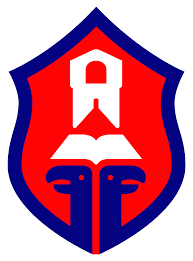 PRIJESTONICA CETINJELOKALNI AKCIONI PLAN ZA MLADE PRIJESTONICA CETINJE ZA 2024.GODINU	      Cetinje, januar 2024.godineSadržaj:Uvod....................................................................................................................................................3Analiza stanja......................................................................................................................................5Finansijski okvir...................................................................................................................................7Akcioni plan.........................................................................................................................................8Monitoring i evaluacija.......................................................................................................................26UVODLokalni akcioni plan za mlade - LAPM, predstavlja strateški dokument u oblasti omladinske politike, koji ima za cilj da ispita trenutni položaj mladih, te predloži konkretne aktivnosti u smjeru rješavanja identifikovanih problema i poboljšanja kvaliteta života mladih u gradu. Lokalni akcioni plan za mlade se donosi u skladu sa Zakonom o mladima („Službeni list Crne Gore“ br. 025/19, 027/19). Lokalni akcioni plan za mlade donosi se na lokalnom nivou u cilju ostvarivanja interesa i potreba mladih, te sadrži mjere i aktivnosti u cilju sprovođenja omladinske politike. Na zahtjev Sekretarijata za obrazovanje, sport i mlade Prijestonice Cetinje od 22.12.2023. godine, akt broj 017-615/23-566, a u vezi davanja mišljenja na Nacrt Lokalnog akcionog plana za mlade 2024. godina, od strane Ministarstva sporta i mladih Crne Gore je dobijeno pozitivno mišljenje na isti, akt broj 01-051-615/23-2331/4. U pravcu kvalitetnog sprovođenja politike za mlade, izradili smo Lokalni akcioni plan za mlade za 2024. godinu, shodno Zakonu o mladima Crne Gore, kao platformu za jedan strukturirani sistemski pristup u radu sa mladima i za mlade za period od godinu dana.Prijestonica Cetinje, kroz djelovanje Sekretarijata za obrazovanje, sport i mlade, prati i podržava aktivnosti omladinske politike u našem gradu. Stoga je Lokalni akcioni plan za mlade za 2024. godinu nastao kroz zajednički rad lokalnih javnih institucija, nevladinih organizacija, pojedinaca i mladih, koji su kroz partnerski rad, razmjenu znanja, iskustava i ideja donijeli najoptimalnija rješenja za unaprijeđenje omladinske politike na lokalnom nivou.Na konsultativnim sastancima za izradu novog LAPM-a, a shodno Strategiji za mlade 2023-2027, identifikovani su najznačajniji izazovi na osnovu kojih su definisana četiri operativna cilja, i to:I	Operativni cilj 1. Razvoj održivog sistema usluga za podršku mladima u procesu njihove tranzicije u odraslo dobaII	Operativni cilj 2. Stvaranje uslova da mladi budu aktivni građani/nke, uključeni u kreiranje i sprovođenje javnih politikaIII	Operativni cilj 3. Ostvarivanje međuresornog doprinosa poboljšanju sveukupnog položaja mladihIV	Operativni cilj 4. Unaprijeđenje mehanizama za efikasno kreiranje, sprovođenje, monitoring i evaluaciju omladinske politike.Na osnovu prikupljenih inicijativa, informacija i inputa od strane relevantnih institucija koje rade sa mladima i za mlade, identifikovani su izazovi sa kojima se mladi Prijestonice suočavaju, kao i aktivnosti koje treba preuzeti da bi se prepoznati izazovi riješili.Implementacija Plana iziskuje zajedničke napore identifikovanih aktera, a u cilju realizacije svih aktivnosti predviđenih Planom. Lokalni akcioni plan za mlade je kreiran na osnovu:- Zakona o mladima - Strategije za mlade 2023-2027. godine- ReLOaD istraživanja i procjena lokalnih politika koje se odnose na mlade i potrebe mladih u 15 lokalnih samouprava, koje je od strane UNDP-a sprovedeno u maju 2022. godine (https://www.undp.org/cnr/montenegro/publications/istrazivanje-potreba-mladih-i-procjena-lokalnih-omladinskih-politika-u-15-crnogorskih-opstina), - Analize stanja i preporuka za unaprijeđenje omladinske politike u Crnoj Gori 2023. godine, pripremljene u okviru projekta „Odgovorno i solidarno: Građani preuzimaju inicijativu“, koji realizuje FAKT u partnerstvu sa NVO „Aktivna zona“ i Udruženjem roditelja djece sa teškoćama u razvoju „Zračak nade“.Prilikom izrade ove politike, korišćen je pristup usklađenosti sa krovnim dokumentima i drugim sektorskim strategijama koje su usklađene sa međunarodnim okvirima omladinske politike, kao što je i:-Prijedlog Lokalnog plana za sprječavanje diskriminacije i promociju jednakosti za period 2024-2026.ANALIZA STANJANa osnovu rezultata istraživanja, nezaposlenost predstavlja najveći problem mladih, zatim problemi bolesti zavisnosti (kockanje, klađenje, alkoholizam, narkomanija), problemi mentalnog zdravlja, loš ekonomski status kao i kvalitet obrazovnog sistema. Navedeni problemi odnose se na autodestruktivno ponašanje mladih, kao što je na primjer korišćenje psihoaktivnih supstanci. Korišćenje psihoaktivnih supstanci povezano je i sa samom dostupnošću alkohola i duvana u maloprodajnim objektima, ali je i navedeno da su osnovni uzroci problema mentalnog zdravlja povezani sa nedovoljno efikasnom komunikacijom između mladih i roditelja. Takođe, evidentan je i problem nepostojanja formirane navike mladih na preventivno ponašanje i očuvanje reproduktivnog zdravlja. Agresivnost i nasilje među mladima je evidentno, a posljedice su višestruke i kompleksne, reflektujući se na kompletnu sliku društvenog ambijenta pojedinca (međuvršnjačko nasilje, porodično, nasilje nad ženama, djecom, saobraćajni traumatizam, dostupnost i upotreba PAS i dr.). Što se tiče participacije mladih na Cetinju slično konstatovanom u nacionalnom okviru i zahtijeva podsticanje učešća mladih uvođenjem određenih mjera. Evidentno je nedovoljno učešće mladih u životu zajednice, neinformisanost mladih o različitim modelima učešća, kao i njihova ravnodušnost prema promjenama koje bi mogli napraviti, a zatim i nedovoljna informisanost lokalnih institucija i struktura koje donose odluke o važnosti učešća mladih.Takođe, nalazi istraživanja ukazuju na to da mladi nijesu u dovoljnoj mjeri upoznati sa mehanizmima koji su im na raspolaganju za uključivanje u procesima donošenja odluka.Kada je riječ o izazovima neformalnog obrazovanja, prilikom organizovanja fokus grupa sa predstavnicima omladinskih NVO, utvrđeno je da je potrebno dodatno raditi na omogućavanju veće podrške različitim programima neformalnog obrazovanja koje one sprovode. Što se tiče Omladinskog servisa, mladi su upoznati sa postojanjem istog, ali smatraju da nema dovoljno sadržaja zbog nedostatka finansijskih sredstava.Najveći izazov predstavljaju mladi koji brzo gube interesovanje i postaju pasivni članovi društva.  Nerazvijen sistem profesionalne orijentacije i savjetovanja mladih Cetinja prilikom odabira budućeg profesionalnog poziva. Nepostojanje saobraćajne kulture među mladima (bezbijednost u saobraćaju) je još jedan problem koji mladi vide u Cetinju, vjerujući da je zloupotreba alkohola i psihoaktivnih supstanci najčešći uzrok nezgoda.Navedeni podaci koreliraju sa Akcionim planom za unapređenje položaja mladih u Prijestonici Cetinje za 2024.godine, koji sadrže mjere i aktivnosti a koji su identifikovani  od stane  mladih i  relevantnih aktera koji se bave omladinskom politikom.FINANSIJSKI OKVIRFinansijska sredstva namijenjena za sprovođenje aktivnosti Lokalnog akcionog plana za mlade Prijestonice Cetinje ukupno iznose 48.050,00 eura. Realizaciju aktivnosti, Sekretarijat za obrazovanje, sport i mlade zajedno sa partnerima, sprovešće iz Budžeta Prijestonice za 2024. godinu kao i kroz razne donacije i sponzorstva.AKCIONI PLANMONITORING I EVALUACIJAImplementacija Lokalnog akcionog plana za mlade za 2024. godinu – obuhvata pored realizacije aktivnosti i praćenje, procjenu napretka i veoma je bitno da ima jasno postavljenu organizacionu strukturu za sprovođenje, a shodno odredbi Zakona o mladima (član 14) koji se odnosi na izvještavanje o realizacji LAPM.U cilju uspješne implementacije plana potrebno je utvrđivanje jasne institucionalne organizacije za sprovođenje aktivnosti planiranih planom zasnovane na kvalitetnoj saradnji svih tijela. U tom smislu, nadležni sekretarijat će u prvom kvartalu 2024. godine pokrenuti proceduru za formiranje međusektorskog tijela - Savjeta za mlade (koji će imati ulogu Tima za praćenje implementacije, odnosno monitoring implementacije akcionog plana). Ovo tijelo će činiti predstavnici/ce različitih gradskih službi/sekretarijata, lokalnih institucija, obrazovnih institucija i NVO koje se bave pitanjima mladih.Zadaci Savjeta za mlade (Tima za praćenje implementacije), u odnosu na potrebe, mogu se odnositi na sljedeće: organizacija konsultativnih sastanaka, kao i periodične terenske posjete i fokus diskusije sa ciljnom grupom: ova metoda uključuje organizaciju terenskih posjeta. Tim bi posjećivao različite dijelove grada i organizovao fokus diskusije sa različitim zajednicama mladih kako bi direktno čuo njihove potrebe, primjedbe i prijedloge. Ove posjete bi se obavljale na terenu kako bi se stekao stvaran uvid u lokalne izazove i uslove. Nakon svake posjete, tim bi sastavljao izvještaj koji će biti dostupan javnosti i koristan za dalje prilagođavanje akcionog plana.Nakon završetka roka za realizaciju akcionog plana, Sekretarijat za potrebe evaluacije uspješnosti pojedinačnih mjera i aktivnosti, može angažovati i nezavisnu eksternu evaluaciju, što može podrazumijevati: uključivanje nezavisne eksterne organizacije ili stručnjaka za procjenu implementacije lokalnog akcionog plana, što može donijeti dodatnu objektivnost i profesionalnost procjene. Izvještaji o kvalitetu implementacije mogu služiti kao važan alat za usmjeravanje daljih koraka i poboljšanja u implementaciji.Proizvod oba procesa (monitoringa i evaluacije) akcionog plana će biti izrađen Izvještaj o monitoringu i evaluaciji implementacije Lokalnog akcionog plana za mlade, koji će poslužiti boljem institucionalnom pamćenju, ali i kao vodič za poboljšanje procesa konsultovanja, praćenja ispunjavanja indikatora uspješnosti, odnosno monitoringa i evaluacije godišnjih akcionih planova.Operativni cilj 1: Razvoj održivog i kvalitetnog sistema servisa i programa za podršku mladima pri tranziciji u odraslo dobaOperativni cilj 1: Razvoj održivog i kvalitetnog sistema servisa i programa za podršku mladima pri tranziciji u odraslo dobaOperativni cilj 1: Razvoj održivog i kvalitetnog sistema servisa i programa za podršku mladima pri tranziciji u odraslo dobaOperativni cilj 1: Razvoj održivog i kvalitetnog sistema servisa i programa za podršku mladima pri tranziciji u odraslo dobaOperativni cilj 1: Razvoj održivog i kvalitetnog sistema servisa i programa za podršku mladima pri tranziciji u odraslo dobaOperativni cilj 1: Razvoj održivog i kvalitetnog sistema servisa i programa za podršku mladima pri tranziciji u odraslo dobaOperativni cilj 1: Razvoj održivog i kvalitetnog sistema servisa i programa za podršku mladima pri tranziciji u odraslo dobaOperativni cilj (na lokalnom nivou): Razvoj održivog i kvalitetnog sistema servisa i programa za podršku mladima pri tranziciji u odraslo dobaOperativni cilj (na lokalnom nivou): Razvoj održivog i kvalitetnog sistema servisa i programa za podršku mladima pri tranziciji u odraslo dobaOperativni cilj (na lokalnom nivou): Razvoj održivog i kvalitetnog sistema servisa i programa za podršku mladima pri tranziciji u odraslo dobaOperativni cilj (na lokalnom nivou): Razvoj održivog i kvalitetnog sistema servisa i programa za podršku mladima pri tranziciji u odraslo dobaOperativni cilj (na lokalnom nivou): Razvoj održivog i kvalitetnog sistema servisa i programa za podršku mladima pri tranziciji u odraslo dobaOperativni cilj (na lokalnom nivou): Razvoj održivog i kvalitetnog sistema servisa i programa za podršku mladima pri tranziciji u odraslo dobaOperativni cilj (na lokalnom nivou): Razvoj održivog i kvalitetnog sistema servisa i programa za podršku mladima pri tranziciji u odraslo dobaMjera 1.1 Uspostaviti sistem osiguranja kvaliteta omladinskog radaMjera 1.1 Uspostaviti sistem osiguranja kvaliteta omladinskog radaMjera 1.1 Uspostaviti sistem osiguranja kvaliteta omladinskog radaMjera 1.1 Uspostaviti sistem osiguranja kvaliteta omladinskog radaMjera 1.1 Uspostaviti sistem osiguranja kvaliteta omladinskog radaMjera 1.1 Uspostaviti sistem osiguranja kvaliteta omladinskog radaMjera 1.1 Uspostaviti sistem osiguranja kvaliteta omladinskog radaAktivnostNosioci aktivnostiPočetak realizacije/Završetak realizacijeIndikatoriFinansijska procjenaIzvor finansiranja1.Organizovati studijske posjete institucijama i organizacijama u Crnoj Gori, u cilju razmjene iskustava u razvoju i sprovođenju, te uspostavljanju boljih uslova za razvoj omladinskog rada u Prijestonici CetinjePrijestonica Cetinje, Sekretarijat za obrazovanje sport i mladePartneri: NVOII kvartal 2024.- Organizovana studijska posjeta za 15 omladinskih radnika/ca i/ili službenika/ca Sekretarijata ili službenika iz drugih resora Izvor: Izvještaj o radu1.000,00 EURBudžet Prijestonice CetinjeMjera 1.2 -  Uspostaviti funkcionalni sistem omladinskih servisa u svim opštinamaMjera 1.2 -  Uspostaviti funkcionalni sistem omladinskih servisa u svim opštinamaMjera 1.2 -  Uspostaviti funkcionalni sistem omladinskih servisa u svim opštinamaMjera 1.2 -  Uspostaviti funkcionalni sistem omladinskih servisa u svim opštinamaMjera 1.2 -  Uspostaviti funkcionalni sistem omladinskih servisa u svim opštinamaMjera 1.2 -  Uspostaviti funkcionalni sistem omladinskih servisa u svim opštinamaMjera 1.2 -  Uspostaviti funkcionalni sistem omladinskih servisa u svim opštinama1. Učestvovati u razvijanju standarda kvaliteta rada i etičkog kodeksa Omladinskih servisa Prijestonica Cetinje, Sekretarijat za obrazovanje sport i mladePartneri: NVOIII kvartal 2024.- Učestvovati u realizaciji rodne analize na osnovu koje su izrađeni rodno odgovorni standardi i kodeks sa ciljem da OS budu prilagođeni potrebama mladih muškaraca i žena- Predložiti minimum tri prijedloga za sadržaj podzakonskih akata kojim se propisuje standard kvaliteta rada i etičkog kodeksa Omladinskih servisaIzvor: Standardi kvaliteta rada i podzakonski akt0 EUR-2.Pružiti podršku dizajniranju, finansiranju i realizaciji programa u Omladinskom klubu na Cetinju, na osnovu konsultacija sa mladima Prijestonica Cetinje, Sekretarijat za obrazovanje sport i mlade, Omladinski klub CetinjePartneri: NVOI kvartal 2024.- Organizovati minimum jednu javnu konsultaciju sa mladima i predstavnicima omladinskih NVO i NVO koje se bave pitanjima NVO u cilju izrade Godišnjeg programa rada Omladinskog kluba na Cetinju za 2024. godinu- Program rada treba da bude dizajniran u odnosu na grupe kao što su adolescenti, mladi, djevojke, muškarci, mladi iz ruralnih područja, mlade osi, lgbti+, Romi, mladi sa manje mogućnosti i dr.Izvor: Izvještaj o radu500,00 EURBudžet Prijestonice CetinjeDonatorska sredstva3.Obezbijediti dio sredstava za kvalitetno operativno funkcionisanje omladinskog servisa (Omladinskog kluba) na CetinjuPrijestonica Cetinje, Sekretarijat za obrazovanje sport i mladeKontinuirano - Obezbijediti sredstva za nabavku osnovne opreme i materijala za rad Omladinskog kluba (kancelarijski materijal, troškovi osvježenja, sredstva za održavanje higijene i dr.)Izvor: Izvještaj o radu1.000,00 EURBudžet Prijestonice CetinjeDonatorska sredstvaMjera 1.3 -  Kreirati i realizovati inkluzivne programe omladinskog rada i neformalnog obrazovanjaMjera 1.3 -  Kreirati i realizovati inkluzivne programe omladinskog rada i neformalnog obrazovanjaMjera 1.3 -  Kreirati i realizovati inkluzivne programe omladinskog rada i neformalnog obrazovanjaMjera 1.3 -  Kreirati i realizovati inkluzivne programe omladinskog rada i neformalnog obrazovanjaMjera 1.3 -  Kreirati i realizovati inkluzivne programe omladinskog rada i neformalnog obrazovanjaMjera 1.3 -  Kreirati i realizovati inkluzivne programe omladinskog rada i neformalnog obrazovanjaMjera 1.3 -  Kreirati i realizovati inkluzivne programe omladinskog rada i neformalnog obrazovanja1.Povezati nastavni kadar i NVO za planiranje otvorenog kurikuluma u školama u saradnji sa NVO usmjerenog ka kvalitetnijim programima i metodama obrazovanja po mjeri mladihPrijestonica Cetinje, Sekretarijat za obrazovanje sport i mladePartneri: Obrazovne institucije na Cetinju, NVOIII kvartal 2024.Održan jedan konsultativni sastanakIzvor: Izvještaj o realizovanim aktivnostima200,00 EURBudžet Prijestonice CetinjeDonatorska sredstva2.Organizovati diskusioni forum o učešću mladih OSI u životu zajednice (procesi donošenja odluka) sa ciljem utvrđivanja stvarnih potreba mladih OSI i usklađivanja omladinskog rada i neformalnog obrazovanja u skladu sa preporukama mladihPrijestonica Cetinje, Sekretarijat za obrazovanje sport i mladePartneri: Obrazovne institucije na Cetinju, NVOII kvartal 2024.- Organizovan minimum jedan diskusioni forum i kreirano minimum pet preporuka za unađrenje programa neformalne edukacije mladih OSIIzvor: Izvještaj o realizovanim aktivnostima200,00 EURBudžet Prijestonice CetinjeDonatorska sredstvaMjera 1.4 -  Uspostaviti funkcionalni sistem informisanja mladih i jačati kompetencije mladih za korišćenje dostupnih informacijaMjera 1.4 -  Uspostaviti funkcionalni sistem informisanja mladih i jačati kompetencije mladih za korišćenje dostupnih informacijaMjera 1.4 -  Uspostaviti funkcionalni sistem informisanja mladih i jačati kompetencije mladih za korišćenje dostupnih informacijaMjera 1.4 -  Uspostaviti funkcionalni sistem informisanja mladih i jačati kompetencije mladih za korišćenje dostupnih informacijaMjera 1.4 -  Uspostaviti funkcionalni sistem informisanja mladih i jačati kompetencije mladih za korišćenje dostupnih informacijaMjera 1.4 -  Uspostaviti funkcionalni sistem informisanja mladih i jačati kompetencije mladih za korišćenje dostupnih informacijaMjera 1.4 -  Uspostaviti funkcionalni sistem informisanja mladih i jačati kompetencije mladih za korišćenje dostupnih informacija1.Organizovati obuku za pružaoceinformacija mladimaPrijestonica Cetinje, Sekretarijat za obrazovanje sport i mladePartneri: Obrazovne institucije na Cetinju, NVOIII-IV kvartal 2024.- Organizovana obuka i izgrađeni kapaciteti pružaoca informacija (omladinski klub, obrazovne institucije, NVO) za najmanje 10 polaznika Izvor: Izvještaj o radu600,00 EURBudžet Prijestonice CetinjeDonatorska sredstva2.Sprovesti obuke za jačanje kapaciteta mladih za informacijsku pismenost u Klubovima za digitalnu i medijsku pismenost u srednjim školama na CetinjuPrijestonica Cetinje, Sekretarijat za obrazovanje sport i mladePartneri: Obrazovne institucije na Cetinju, NVOI-IV kvartal 2024.-Realizovane obuke za minimum 30 mladih za informacijsku pismenostIzvor: Izvještaj o radu600,00 EURBudžet Prijestonice CetinjeDonatorska sredstva3.Obezbijediti LCD informativni panel za srednje škole na Cetinju kako bi se obezbijedila veća informisanost mladih o različitim prilikama za razmjenu, obrazovanje i putovanjePrijestonica Cetinje, Sekretarijat za obrazovanje sport i mladePartneri: Obrazovne institucije na CetinjuIV kvartal 2024.- Obavljena nabavka LCD informativnih panela i organizovana dodjela istih srednjim školamaIzvor: Izvještaj o radu1.000,00 EURBudžet Prijestonice CetinjeDonatorska sredstva4.Organizovati obuku za predstavnike omladinskih organizacija i organizacija koje se bave pitanjima mladih u Prijestonici Cetinje o uspostavljanju kontakata sa medijima i predstavljanju rada javnostiPrijestonica Cetinje, Sekretarijat za obrazovanje sport i mladePartneri: NVOIII kvartal 2024. - Organizovana jedna obuka i obezbijeđeno učešće minimum 10 predstavnika omladinskih organizacija i organizacija koje rade sa i za mladeIzvor: Izvještaj o radu, press clipping, materijal sa radionica i izvještaj sa radionica500,00 EURBudžet Prijestonice CetinjeDonatorska sredstva5.U saradnji sa RTV Cetinje realizovati radio ili video emisiju o položaju mladih OSI u zajedniciPrijestonica Cetinje, Sekretarijat za obrazovanje sport i mladePartneri: RTV Cetinje, NVOIV kvartal 2024.- Obezbijeđeni uslovi za realizaciju minimum pet emisija u radio ili video formi u trajanju od minimum 60 minuta na lokalnom javnom emiteruIzvor: Izvještaj o radu, press clipping0 EURBudžet Prijestonice CetinjeDonatorska sredstva6.Istražiti i analizirati najbolji način za postizanje većeg stepena informisanja mladih Roma na Cetinju Prijestonica Cetinje, Sekretarijat za obrazovanje sport i mladePartneri: NVOIII kvartal 2024.- Sprovedeno jedno istraživanje javnog mnjenja, organizovane minimum dvije fokus grupe, organizovati javnu diskusiju u vezi sa rezultatima i uključiti predstavnike/ce romske populacije na Cetinju- Kreirati set preporuka za obrazovne institucije, NVO, omladinske servise, lokalne medije i druge institucije, u vezi sa većim uključivanjem mladih Roma u život zajednice kroz veću informisanostIzvor: Izvještaj o radu, press clipping200,00 EURBudžet Prijestonice CetinjeDonatorska sredstva7.Organizovati informativnu kampanju ili radionice za mlade o bezbjednosti u saobraćajuPrijestonica Cetinje, Sekretarijat za obrazovanje sport i mladePartneri: NVO, OB CetinjeII kvartal 2024.- Organizovano minimum dvije informativne radionice u saradnji sa nadležnim policijskim službama, o bezbjednsti mladih u saobraćaju, sa posebnim akcentom na sprječavanja prekršaja koji uključuju: vožnja pod PAS, ne upotrebljavanje sigurnosnih pojaseva, korišenje mobilnog telefona u toku vožnje i dr. Izvor: Izvještaj o radu, press clipping200,00 EURBudžet Prijestonice CetinjeDonatorska sredstvaMjera 1.5 -  Razviti programe mobilnosti mladih unutar i van Crne GoreMjera 1.5 -  Razviti programe mobilnosti mladih unutar i van Crne GoreMjera 1.5 -  Razviti programe mobilnosti mladih unutar i van Crne GoreMjera 1.5 -  Razviti programe mobilnosti mladih unutar i van Crne GoreMjera 1.5 -  Razviti programe mobilnosti mladih unutar i van Crne GoreMjera 1.5 -  Razviti programe mobilnosti mladih unutar i van Crne GoreMjera 1.5 -  Razviti programe mobilnosti mladih unutar i van Crne Gore1.Organizovati kampanju za promociju programa mobilnosti za mlade u omladinskim servisima i obrazovnim institucijamaPrijestonica Cetinje, Sekretarijat za obrazovanje sport i mladePartneri: Erasmus+ Kancelarija, NVO, Međunarodne organizacijeII kvartal 2024.- Održani promotivni događaji “Forum omladinske mobilnosti” - Uključeni roditelji kao ciljna grupa kampanjeIzvor: Izvještaj o radu2.000,00 EURBudžet Prijestonice CetinjeDonatorska sredstva2.Jačanje kapaciteta službenika/ca Prijestonice Cetinje i predstavnika/ca institucija koje nude programe za mlade da učestvuju u EU programima i fondovima za mobilnost mladih Prijestonica Cetinje, Sekretarijat za obrazovanje sport i mladePartneri: Erasmus+ Kancelarija, NVO, Međunarodne organizacije, ULISEUS (ULYSSEUS)I-IV kvartal 2024.-Minimum 15 predstavnika LS, NVO i institucija informisano/obučeno o postojećim prilikama i programimaIzvor: Izvještaj o radu200,00 EUR Budžet Prijestonice Cetinje3.Organizovati studijske posjete mladih iz Prijestonice Cetinje kulturno-istorijskim institucijama širom Crne Gore u cilju upoznavanja mladih sa različitim vjerama i nacijamaPrijestonica Cetinje, Sekretarijat za obrazovanje sport i mladeI-IV kvartal 2024.- Organizovati minimum tri studijske posjete za minimum 150 mladih iz Prijestonice CetinjeIzvor: Izvještaj o radu500,00 EURBudžet Prijestonice CetinjeDonatorska sredstvaOperativni cilj 2: Stvaranje uslova da mladi budu aktivni građani i građanke, uključeni u kreiranje i sprovođenje javnih politikaOperativni cilj 2: Stvaranje uslova da mladi budu aktivni građani i građanke, uključeni u kreiranje i sprovođenje javnih politikaOperativni cilj 2: Stvaranje uslova da mladi budu aktivni građani i građanke, uključeni u kreiranje i sprovođenje javnih politikaOperativni cilj 2: Stvaranje uslova da mladi budu aktivni građani i građanke, uključeni u kreiranje i sprovođenje javnih politikaOperativni cilj 2: Stvaranje uslova da mladi budu aktivni građani i građanke, uključeni u kreiranje i sprovođenje javnih politikaOperativni cilj 2: Stvaranje uslova da mladi budu aktivni građani i građanke, uključeni u kreiranje i sprovođenje javnih politikaOperativni cilj 2: Stvaranje uslova da mladi budu aktivni građani i građanke, uključeni u kreiranje i sprovođenje javnih politikaOperativni cilj (na lokalnom nivou): Stvaranje uslova da mladi budu aktivni građani i građanke, uključeni u kreiranje i sprovođenje javnih politikaOperativni cilj (na lokalnom nivou): Stvaranje uslova da mladi budu aktivni građani i građanke, uključeni u kreiranje i sprovođenje javnih politikaOperativni cilj (na lokalnom nivou): Stvaranje uslova da mladi budu aktivni građani i građanke, uključeni u kreiranje i sprovođenje javnih politikaOperativni cilj (na lokalnom nivou): Stvaranje uslova da mladi budu aktivni građani i građanke, uključeni u kreiranje i sprovođenje javnih politikaOperativni cilj (na lokalnom nivou): Stvaranje uslova da mladi budu aktivni građani i građanke, uključeni u kreiranje i sprovođenje javnih politikaOperativni cilj (na lokalnom nivou): Stvaranje uslova da mladi budu aktivni građani i građanke, uključeni u kreiranje i sprovođenje javnih politikaOperativni cilj (na lokalnom nivou): Stvaranje uslova da mladi budu aktivni građani i građanke, uključeni u kreiranje i sprovođenje javnih politikaMjera 2.1 Kreirati održive mehanizme za podršku inicijativama mladih, neformalnim grupama mladih i organizacijama mladihMjera 2.1 Kreirati održive mehanizme za podršku inicijativama mladih, neformalnim grupama mladih i organizacijama mladihMjera 2.1 Kreirati održive mehanizme za podršku inicijativama mladih, neformalnim grupama mladih i organizacijama mladihMjera 2.1 Kreirati održive mehanizme za podršku inicijativama mladih, neformalnim grupama mladih i organizacijama mladihMjera 2.1 Kreirati održive mehanizme za podršku inicijativama mladih, neformalnim grupama mladih i organizacijama mladihMjera 2.1 Kreirati održive mehanizme za podršku inicijativama mladih, neformalnim grupama mladih i organizacijama mladihMjera 2.1 Kreirati održive mehanizme za podršku inicijativama mladih, neformalnim grupama mladih i organizacijama mladihAktivnostNosioci aktivnostiPočetak realizacije/Završetak realizacijeIndikatoriFinansijska procjenaIzvor finansiranja1.Sačiniti analizu mogućnosti i procjenu potrebe obezbjeđivanja godišnje finansijske podrške Omladinskom klubu na Cetinju Prijestonica Cetinje, Sekretarijat za obrazovanje sport i mlade, Omladinski klub CetinjePartneri: NVOIII kvartal 2024.- Sprovedena i objavljena analiza sa jasnim zaključcima i preporukama Izvor: Analiza0 EURBudžet Prijestonice Cetinje2.Organizovati događaj za umrežavanje omladinskih organizacija i omladinskog sektora na CetinjuPrijestonica Cetinje, Sekretarijat za obrazovanje sport i mlade, Omladinski klub CetinjePartneri: NVOII kvartal 2024.- Organizovan minimum jedan događaj u kojem je učestvovalo minimum omladinskih organizacija i građanskih aktivista/kinja, a posebno organizacija koje podstiču učešće mladih žena i marginalizovanih grupaIzvor: Izvještaj o radu500,00 EURBudžet Prijestonice CetinjeDonatorska sredstvaMjera 2.2 Kreirati nove i unaprijediti postojeće mehanizme učešća mladih, sa posebnim fokusom na podsticanje učešća mladih žena i marginalizvanih grupaMjera 2.2 Kreirati nove i unaprijediti postojeće mehanizme učešća mladih, sa posebnim fokusom na podsticanje učešća mladih žena i marginalizvanih grupaMjera 2.2 Kreirati nove i unaprijediti postojeće mehanizme učešća mladih, sa posebnim fokusom na podsticanje učešća mladih žena i marginalizvanih grupaMjera 2.2 Kreirati nove i unaprijediti postojeće mehanizme učešća mladih, sa posebnim fokusom na podsticanje učešća mladih žena i marginalizvanih grupaMjera 2.2 Kreirati nove i unaprijediti postojeće mehanizme učešća mladih, sa posebnim fokusom na podsticanje učešća mladih žena i marginalizvanih grupaMjera 2.2 Kreirati nove i unaprijediti postojeće mehanizme učešća mladih, sa posebnim fokusom na podsticanje učešća mladih žena i marginalizvanih grupaMjera 2.2 Kreirati nove i unaprijediti postojeće mehanizme učešća mladih, sa posebnim fokusom na podsticanje učešća mladih žena i marginalizvanih grupa1.Sprovesti program jačanja kapaciteta omladinskog sektora za korišćenje dostupnih (i digitalnih) mehanizama za učešće mladih, komplementarno naporima predviđenim Akcionim planom za Otvorenu UpravuPrijestonica Cetinje, Sekretarijat za obrazovanje sport i mladePartneri: Erasmus+ Kancelarija, NVO, Međunarodne organizacijeIII kvartal 2024.- U omladinskom klubu sprovedena obuka za 15 polaznika/ca iz omladinskih organizacija, neformalnih grupa mladih i omladinskih inicijativa Izvor: Izvještaj o radu500,00 EURBudžet Prijestonice CetinjeDonatorska sredstva2.Učestvovati u izradi Smjernica za unapređenje učešća građana i mjesnih zajednica u odlučivanju u lokalnim samoupravama sa akcentom na učešće mladihPrijestonica Cetinje, Sekretarijat za obrazovanje sport i mlade, Omladinski klub CetinjePartneri: NVOI kvartal 2024.- Objavljena verzija Smjernica za mlade- Predstavljene smjernice mladima u OK CetinjeIzvor: Smjernice, Izvještaj o radu 0 EURBudžet Prijestonice Cetinje3.Uključiti mlade u kreiranje i realizaciju plana za otvorenu javnu upravu i e-participaciju, kako bi bio po mjeri i mladih Prijestonica Cetinje, Sekretarijat za obrazovanje sport i mlade, Omladinski klub CetinjePartneri: NVOIII-IV kvartal 2024.- U saradnji sa omladinskim klubom i omladinskim NVO organizovani informativno-konsultativni sastanci sa mladima o planu otvorene javne uprave i eparticipaciji- Plan otvorene javne uprave i e-participacija dizajnirani i realizovani po mjeri mladihIzvor: Izvještaj o radu Redovan budžetBudžet Prijestonice Cetinje4.Jačanje kapaciteta lokalne samouprave i parlamenata za veće korištenje postojećih i razvoj novih mehanizama učešća mladih na lokalnom nivou Prijestonica Cetinje, Sekretarijat za obrazovanje sport i mlade, Omladinski klub CetinjePartneri: NVOI-III kvartal 2024.- Sprovedena obuka za mínimum 10 polaznika/ca iz lokalnih samouprava i parlamenata Izvor: Izvještaj o radu500,00 EURBudžet Prijestonice CetinjeDonatorska sredstvaMjera 2.3 Ojačati kapacitete i razviti kulturu učešća mladih u razvoju zajednice, demokratskom životu i donošenju odlukaMjera 2.3 Ojačati kapacitete i razviti kulturu učešća mladih u razvoju zajednice, demokratskom životu i donošenju odlukaMjera 2.3 Ojačati kapacitete i razviti kulturu učešća mladih u razvoju zajednice, demokratskom životu i donošenju odlukaMjera 2.3 Ojačati kapacitete i razviti kulturu učešća mladih u razvoju zajednice, demokratskom životu i donošenju odlukaMjera 2.3 Ojačati kapacitete i razviti kulturu učešća mladih u razvoju zajednice, demokratskom životu i donošenju odlukaMjera 2.3 Ojačati kapacitete i razviti kulturu učešća mladih u razvoju zajednice, demokratskom životu i donošenju odlukaMjera 2.3 Ojačati kapacitete i razviti kulturu učešća mladih u razvoju zajednice, demokratskom životu i donošenju odluka1.Promocija pozitivnih primjera mladih koji  doprinose promjenama u svojim zajednicama putem lokalnog javnog emitera RTV CetinjePrijestonica Cetinje, Sekretarijat za obrazovanje sport i mlade, RTV CetinjePartneri: NVOI-IV kvartal 2024.- Realizovano 20 objava o mladima (dešavanjima, dobrim stvarima i izazovima) na RTV Cetinje i youtube kanaluIzvor: RTCG Redovan budžetBudžet Prijestonice CetinjeMjera 2.4 Unaprijediti uslove za razvoj volonterizmaMjera 2.4 Unaprijediti uslove za razvoj volonterizmaMjera 2.4 Unaprijediti uslove za razvoj volonterizmaMjera 2.4 Unaprijediti uslove za razvoj volonterizmaMjera 2.4 Unaprijediti uslove za razvoj volonterizmaMjera 2.4 Unaprijediti uslove za razvoj volonterizmaMjera 2.4 Unaprijediti uslove za razvoj volonterizma1.Organizovati Info dane o prilikama za volontiranje u Crnoj Gori i inostranstvuPrijestonica Cetinje, Sekretarijat za obrazovanje sport i mlade,MSM, Nacionalni volonterski servisPartneri: RYCO, Kontakt tačka za Erasmus+, RKSOM, NVOIII kvartal 2024- Godišnje informisano minimum 100 mladih putem Info danaIzvor: Izvještaj o radu500,00 EURBudžet Prijestonice CetinjeDonatorska sredstva2.Sprovesti građanske akcije sa zajednicama i okrenutih ka zajednici, u organizaciji mladih, koje rade na razvoju volonterizma i solidarnosti, u saradnji sa nevladinim organizacijama i Omladinskim klubom na CetinjuPrijestonica Cetinje, Sekretarijat za obrazovanje sport i mlade, Omladinski klub CetinjePartneri: NVOII kvartal 2024.- Konkurs raspisan i sredstva raspodjeljena za minimum dvije akcije godišnje uz učešće barem 200 mladihIzvor: Izvještaj o radu, Izvještaj o utrošku sredstava500,00 EURBudžet Prijestonice Cetinje3.Kreirati posebnu rubriku (ili novu internet bazu) za registraciju volontera/ki na nivou CetinjaPrijestonica Cetinje, Sekretarijat za obrazovanje sport i mlade, Omladinski klub CetinjePartneri: NVOIII kvartal 2024.- Kreirana baza volontera koja omogućava prijavu volontera/ki, dijeljenje kontakata i umrežavanje povodom realizacije građanskih inicijativa/akcija na Cetinju.Izvor: Izvještaj o radu0 EURBudžet Prijestonice CetinjeOperativni cilj 3: Ostvarivanje međuresornog doprinosa poboljšanju sveukupnog položaja mladihOperativni cilj 3: Ostvarivanje međuresornog doprinosa poboljšanju sveukupnog položaja mladihOperativni cilj 3: Ostvarivanje međuresornog doprinosa poboljšanju sveukupnog položaja mladihOperativni cilj 3: Ostvarivanje međuresornog doprinosa poboljšanju sveukupnog položaja mladihOperativni cilj 3: Ostvarivanje međuresornog doprinosa poboljšanju sveukupnog položaja mladihOperativni cilj 3: Ostvarivanje međuresornog doprinosa poboljšanju sveukupnog položaja mladihOperativni cilj 3: Ostvarivanje međuresornog doprinosa poboljšanju sveukupnog položaja mladihOperativni cilj (na lokalnom nivou): Ostvarivanje međuresornog doprinosa poboljšanju sveukupnog položaja mladihOperativni cilj (na lokalnom nivou): Ostvarivanje međuresornog doprinosa poboljšanju sveukupnog položaja mladihOperativni cilj (na lokalnom nivou): Ostvarivanje međuresornog doprinosa poboljšanju sveukupnog položaja mladihOperativni cilj (na lokalnom nivou): Ostvarivanje međuresornog doprinosa poboljšanju sveukupnog položaja mladihOperativni cilj (na lokalnom nivou): Ostvarivanje međuresornog doprinosa poboljšanju sveukupnog položaja mladihOperativni cilj (na lokalnom nivou): Ostvarivanje međuresornog doprinosa poboljšanju sveukupnog položaja mladihOperativni cilj (na lokalnom nivou): Ostvarivanje međuresornog doprinosa poboljšanju sveukupnog položaja mladihAktivnostNosioci aktivnostiPočetak realizacije/Završetak realizacijeIndikatoriFinansijska procjenaIzvor finansiranja1.Uspostaviti saradnju između Sekretarijata za obrazovanje, sport i mlade i Savjeta za borbu protiv vršnjačkog nasilja osnovanog od strane Centra za socijalni rad Prijestonice CetinjePrijestonica Cetinje, Sekretarijat za obrazovanje sport i mladePartneri: NVO, Centar za socijalni rad II kvartal 2024.- Organizovana dva konsultativna sastanka -Organizovati minimum dva konsultativna sastanka i utvrditi zajedničke prioritete tokom 2024. godine, koji se mogu odnositi na: organizaciju događaja, sprovođenje istraživanja, realizaciju informativne kampanje za mlade i roditelje, kreiranje informativnih brošura za roditelje i staratelje i dr. Izvor: Izvještaj o radu, press clipping0 EURBudžet Prijestonice Cetinje2.U saradnji sa obrazovnim institucijama i lokalnim NVO organizovati aktivnosti usmjerene ka većoj digitalnoj i medijskoj pismenosti mladihPrijestonica Cetinje, Sekretarijat za obrazovanje sport i mladePartneri: NVO, obrazovne institucijeII kvartal 2024.- Organizovati minimum dvije radionice sa mladima u vezi sa sigurnim korišćenjem interneta, sa posebnim fokusom na bezbjednost podataka, digitalnu i medijsku pismenostIzvor: Izvještaj o radu, press clipping200,00 EURBudžet Prijestonice CetinjeDonatorska sredstva3.Organizovati takmičenja u recitovanju autorske poezije i čitanju autorske proze namijenjenih mladimaPrijestonica Cetinje, Sekretarijat za obrazovanje, sport i mlade,IKA-Internacionalna kulturna asocijacija, osnovne i srednje škole sa teritorije Prijestonice Cetinje, osnovne i srednje škole iz drugih crnogorskih opštinaIII - IV kvartal 2024.Realizovana dva događaja u 2022.,2023. godini.-Realizovati dva događaja, takmičarsko veče za mlade autore iz oblasti proze i poezije, finalno veče crnogorskih mladih autora/interpretatora na Cetinju-Uključeno 100 mladih iz Crne GoreIzvor: Izvještaj o radu, RTV Cetinje, Sajt Prijestonice1.500,00 EURBudžet Prijestonice Cetinje4Dodijeliti stipendije najboljim studentimaPrijestonica CetinjeIV kvartal 2024.-Dodijeljeno 15 stipendija za proteklu studijsku godinu (2022/2023)Izvor: Izvještaj o radu, Odluka gradonačelnika o broju i visini stipendija za studijsku 2022/2023 godinu akt broj 01-609/22-2333 od od 23.09.2022.godine, Odluka o dopunama Odluke o stipendiranju studenata akt broj 02-016/23-2155 od 28.09.2023.godine, Sajt Prijestonice15.000,00 EURBudžet Prijestonice Cetinje5.Dodijeliti studentsku nagradu 13. novembar Prijestonica CetinjeIV kvartal 2024.-Dodijeljeno 7 studentskih nagrada-Odluka gradonačelnika o dodjeli Studentske nagrade za 2023.godinu, akt broj 01-609/23-2301/4 od 7.11.2023.godineIzvor: Izvještaj o radu, Sajt Prijestonice, RTV Cetinje5.050,00 EURBudžet Prijestonice Cetinje6.Organizovati karijerno savjetovanjePrijestonica Cetinje, ZZZCG-Opština CetinjeNVO, donatori,Unija poslodavaca,poslodavci, škole,fakulteti, medijiII kvartal 2024.- Karijerno savjetovanje, kao aktivnost za mlade predviđa 10 radionica koje će voditi prezenteri koji su ostvarili uspjeh u pojedinim profesijama- Uključeno minimum 100 mladihIzvor: Izvještaj o radu, Sajt Prijestonice, RTV Cetinje2.000,00 EURBudžet Prijestonice CetinjeDonatorska sredstva 7.Organizovati zimski ili ljetnji umjetnički festival mladih talenata Cetinja (izložbe, koncerte, poetske dane, književne večeri i dr)Sekretarijat za kulturu,Sekretarijat za obrazovanje, sport i mlade, Centar za kulturuIII kvartal 2024.- Uključeno minimum 50 mladihIzvor: Izvještaj o radu, Sajt Prijestonice, RTV Cetinje2.500,00 EURBudžet Prijestonice CetinjeDonatorska sredstva8.Obilježiti sedmicu mentalnog zdravljaSekretarijat za obrazovanje, sport i mladeJU Dom zdravljaNVOIII kvartal 2024.- Uključeno minimum 100 mladihIzvor: Izvještaj o radu, Sajt Prijestonice, RTV Cetinje1.000,00 EURBudžet Prijestonice CetinjeDonatorska sredstva9.Organizovati Učenički parlamentPrijestonica Cetinje, obrazovne ustanove sa teritorije Prijestonice Cetinje, Centar za prava djeteta Crne GoreII kvartal 2024.- Uključeno minimum 150 mladihIzvor: Izvještaj o radu, Sajt Prijestonice, RTV Cetinje300,00  EURBudžet Prijestonice Cetinje10.Organizovati „Dan prilika“Prijestonica Cetinje,Unija srednjoškolacaIII kvartal 2024.- Uključeno 10 mladih iz srednjih škola- Cilj aktivnosti je upoznavanje mladih sa radom nadležnih organa u Opštini  koji bi jedan radni dan proveli u nekom od njih- Simbolična dnevnica za svakog od deset mladih u iznosu od 10,00 euraIzvor: Izvještaj o radu, Sajt Prijestonice, RTV Cetinje100,00 EURBudžet Prijestonice CetinjeDonatorska sredstva11.Pružiti podršku prilikom realizacije događaja Dana nauke i inovacijaPrijestonica CetinjeII-III kavrtal- Uključeno minimum 100 mladihIzvor: Izvještaj o radu, Sajt Prijestonice, RTV Cetinje1.000,00 EURBudžet Prijestonice Cetinje12.Organizovati „Dan otvorenih vrata Univerziteta Crne Gore“Prijestonica Cetinje,Opština Podgorica, srednje školeII-III kvartal 2024.- Uključeno minimum 150 mladih sa Cetinja-Pružanje podrške u dijelu organizovanja prevoza i informisanja mladih o događajuIzvor: Izvještaj o radu, Sajt Prijestonice, RTV Cetinje1.000,00 EURBudžet Prijestonice CetinjeDonatorska sredstva13.Organizovati ciklus radionica „Druženje sa uspješnima“ za mlade Prijestonica Cetinje, Sekretarijat za obrazovanje, sport i mladePartneriII, III kvartal 2024.-Uključeno minimum 100 mladih-Organizovanje minimum 8 radionica sa istaknutim Cetinjanima i Cetinjankama, a koji razgovaraju sa mladima na temu karijere, kroz lična iskustva Izvor: Izvještaj o radu, Sajt Prijestonice, RTV Cetinje500,00 EURBudžet Prijestonice Cetinje14.Organizovanje seta psiholoških radionica za mladePrijestonica Cetinje, Sekretarijat za obrazovanje, sport i mladeI-IV kvartal 2024.-Uključeno minimum 50 mladih-Organizovanje edukativnih radionica za mlade na razne psihološke temeIzvor: Izvještaj o radu, Sajt Prijestonice, RTV Cetinje200,00 EURBudžet Prijestonice Cetinje15.Organizovanje besplatnog kursa engleskog jezikaPrijestonica Cetinje, Sekretarijat za obrazovanje, sport i mlade, Agencija za razvoj i podršku poslovanjuIII kvartal 2024.Uključeno 50 polaznika-Organizovanje predavanja dva puta sedmično u trajanju od 60 minuta (tromjesečni kurs)-Nivo A1Izvor: Izvještaj o radu, Sajt Prijestonice, RTV Cetinje1.500,00 EURBudžet Prijestonice Cetinje16.Organizovanje besplatnog kursa italijanskog jezikaPrijestonica Cetinje, Sekretarijat za obrazovanje, sport i mlade, Zajednica Italijana Crne Gore, Nacionalna biblioteka „Đurđe Crnojević“III kvartal 2024.-Uključeno 50 polaznika-Organizovanje predavanja dva puta sedmično u trajanju od 60 minuta (tromjesečni kurs)-Nivo A1, B1.1Izvor: Izvještaj o radu, Sajt Prijestonice, RTV Cetinje/Budžet Zajednica Italijana u Crnoj Gori17.Saradnja sa Kancelarijom za ljudska i manjinska prava i prevenciju bolesti zavisnostiPrijestonica Cetinje, Sekretarijat za obrazovanje, sport i mlade, Kancelarija za ljudska i manjinska prava i prevenciju bolesti zavisnosti Sekretarijata za lokalnu samoupravu i društvene djelatnosti, partneriI-IV kvartal 2024.-Uključeno minimum 100 mladih-Edukativne radionice, tribine namijenjene mladima a koje se tiču prevencije bolesti zavisnosti-Organizovanje edukativnih radionica na temu vršnjačkog nasilja u školama500,00 EURBudžet Prijestonice Cetinje18.Organizovati Međunarodni dan mladihPrijestonica Cetinje, Sekretarijat za obrazovanje, sport i mlade, Mreža za mlade, NVOIII kvartal 2024.-Centralna proslava Međunarodnog dana mladih na Cetinju-Uključeno minimum 150 mladih iz više crnogorskih opština-Realizovati više aktivnosti (radionica, tribina, predavanja na temu mentalnog zdravlja mladih, budućeg profesionalnog poziva, razmjene studenata, mini koncerta, žurke) 1.500,00 EURBudžet Prijestonice CetinjeDonatorska sredstvaOperativni cilj 4: Unapređenje mehanizama za efikasno kreiranje, sprovođenje, monitoring i evaluaciju omladinske politikeOperativni cilj 4: Unapređenje mehanizama za efikasno kreiranje, sprovođenje, monitoring i evaluaciju omladinske politikeOperativni cilj 4: Unapređenje mehanizama za efikasno kreiranje, sprovođenje, monitoring i evaluaciju omladinske politikeOperativni cilj 4: Unapređenje mehanizama za efikasno kreiranje, sprovođenje, monitoring i evaluaciju omladinske politikeOperativni cilj 4: Unapređenje mehanizama za efikasno kreiranje, sprovođenje, monitoring i evaluaciju omladinske politikeOperativni cilj 4: Unapređenje mehanizama za efikasno kreiranje, sprovođenje, monitoring i evaluaciju omladinske politikeOperativni cilj 4: Unapređenje mehanizama za efikasno kreiranje, sprovođenje, monitoring i evaluaciju omladinske politikeOperativni cilj (na lokalnom nivou): Unapređenje mehanizama za efikasno kreiranje, sprovođenje, monitoring i evaluaciju omladinske politikeOperativni cilj (na lokalnom nivou): Unapređenje mehanizama za efikasno kreiranje, sprovođenje, monitoring i evaluaciju omladinske politikeOperativni cilj (na lokalnom nivou): Unapređenje mehanizama za efikasno kreiranje, sprovođenje, monitoring i evaluaciju omladinske politikeOperativni cilj (na lokalnom nivou): Unapređenje mehanizama za efikasno kreiranje, sprovođenje, monitoring i evaluaciju omladinske politikeOperativni cilj (na lokalnom nivou): Unapređenje mehanizama za efikasno kreiranje, sprovođenje, monitoring i evaluaciju omladinske politikeOperativni cilj (na lokalnom nivou): Unapređenje mehanizama za efikasno kreiranje, sprovođenje, monitoring i evaluaciju omladinske politikeOperativni cilj (na lokalnom nivou): Unapređenje mehanizama za efikasno kreiranje, sprovođenje, monitoring i evaluaciju omladinske politikeMjera 4.1. Utvrditi jasne mehanizme planiranja i implementacije omladinske politikeMjera 4.1. Utvrditi jasne mehanizme planiranja i implementacije omladinske politikeMjera 4.1. Utvrditi jasne mehanizme planiranja i implementacije omladinske politikeMjera 4.1. Utvrditi jasne mehanizme planiranja i implementacije omladinske politikeMjera 4.1. Utvrditi jasne mehanizme planiranja i implementacije omladinske politikeMjera 4.1. Utvrditi jasne mehanizme planiranja i implementacije omladinske politikeMjera 4.1. Utvrditi jasne mehanizme planiranja i implementacije omladinske politikeAktivnostNosioci aktivnostiPočetak realizacije/Završetak realizacijeIndikatoriFinansijska procjenaIzvor finansiranja1.Razviti jasan sistem monitoringa i evaluacije akcionog plana, sa akcentom na definisanje opisa poslova eksterne evaluacijePrijestonica Cetinje, Sekretarijat za obrazovanje sport i mladeIV kvartal 2024.- Pripremljeno uputstvo za monitoring za potrebe rada Tima za praćenje implementacije (Savjeta za mlade), kao i uputstva (opis poslova) za eksterne evaluatoreIzvor: Uputstva, Izvještaj o radu, Izvještaj o monitoringu i evaluaciji LAPM0 EURBudžet Prijestonice CetinjeMjera 4.2. Razviti efikasan mehanizam međuresorne saradnje u kreiranju i sprovođenju omladinske politikeMjera 4.2. Razviti efikasan mehanizam međuresorne saradnje u kreiranju i sprovođenju omladinske politikeMjera 4.2. Razviti efikasan mehanizam međuresorne saradnje u kreiranju i sprovođenju omladinske politikeMjera 4.2. Razviti efikasan mehanizam međuresorne saradnje u kreiranju i sprovođenju omladinske politikeMjera 4.2. Razviti efikasan mehanizam međuresorne saradnje u kreiranju i sprovođenju omladinske politikeMjera 4.2. Razviti efikasan mehanizam međuresorne saradnje u kreiranju i sprovođenju omladinske politikeMjera 4.2. Razviti efikasan mehanizam međuresorne saradnje u kreiranju i sprovođenju omladinske politike1.Osnovati Savjet za mlade na lokalnom nivouPrijestonica Cetinje, Sekretarijat za obrazovanje sport i mladeI kvartal 2024.- Upućena inicijativa gradonačelniku Prijestonice Cetinje za formiranje međusektorskog tijela sastavljenog od predstavnika/ca lokalne samouprave, institucija i organizacija koje se na lokalnom nivou bave omladinskom politikom, sa ciljem implementacije i praćenja implementacije Lokalnog akcionog plana prijestonice Cetinje- Osnovan lokalni Savjet za mladeIzvor: Izvještaj o raduRedovan budžetBudžet Prijestonice Cetinje2.Ojačati kapacitete Savjeta za mlade Prijestonice CetinjePrijestonica Cetinje, Sekretarijat za obrazovanje sport i mlade, članovi/ce SavjetaII kvartal 2024.- Organizovati minimum jednu radionicu na temu metodologije praćenja implementacije lokalnih akcionih planovaIzvor: Program obuke, izvještaj o radu500,00 EURBudžet Prijestonice CetinjeMjera 4.3. Razviti sveobuhvatan i efikasan sistem za redovno prikupljanje, praćenje i međuresornu razmjenu podataka o položaju mladih i uticaju omladinske politikeMjera 4.3. Razviti sveobuhvatan i efikasan sistem za redovno prikupljanje, praćenje i međuresornu razmjenu podataka o položaju mladih i uticaju omladinske politikeMjera 4.3. Razviti sveobuhvatan i efikasan sistem za redovno prikupljanje, praćenje i međuresornu razmjenu podataka o položaju mladih i uticaju omladinske politikeMjera 4.3. Razviti sveobuhvatan i efikasan sistem za redovno prikupljanje, praćenje i međuresornu razmjenu podataka o položaju mladih i uticaju omladinske politikeMjera 4.3. Razviti sveobuhvatan i efikasan sistem za redovno prikupljanje, praćenje i međuresornu razmjenu podataka o položaju mladih i uticaju omladinske politikeMjera 4.3. Razviti sveobuhvatan i efikasan sistem za redovno prikupljanje, praćenje i međuresornu razmjenu podataka o položaju mladih i uticaju omladinske politikeMjera 4.3. Razviti sveobuhvatan i efikasan sistem za redovno prikupljanje, praćenje i međuresornu razmjenu podataka o položaju mladih i uticaju omladinske politike1Organizovati Konferenciju o omladinskoj politici na lokalnom nivou, sa fokusom na horizontalnu i vertikalnu komunikaciju i saradnju  Prijestonica Cetinje, Sekretarijat za obrazovanje sport i mladePartneri: NVO, Omladinki klub, instucije i dr. IV kvartal 2024.- Konferencija organizovana uz učešće minimum  20 učesnika/ca- Preporuke i zaključci sa Konferencije služe kao osnova za AP 2025Izvor: Izvještaj o radu500,00 EURBudžet Prijestonice CetinjeDonatorska sredstvaMjera 4.4. Ojačati ljudske kapacitete za realizaciju omladinske politikeMjera 4.4. Ojačati ljudske kapacitete za realizaciju omladinske politikeMjera 4.4. Ojačati ljudske kapacitete za realizaciju omladinske politikeMjera 4.4. Ojačati ljudske kapacitete za realizaciju omladinske politikeMjera 4.4. Ojačati ljudske kapacitete za realizaciju omladinske politikeMjera 4.4. Ojačati ljudske kapacitete za realizaciju omladinske politikeMjera 4.4. Ojačati ljudske kapacitete za realizaciju omladinske politike1.Sprovesti program jačanja kapaciteta za službenike koji rade na sprovođenju omladinske politike u resoru zaduženom za omladinsku politikuPrijestonica Cetinje, Sekretarijat za obrazovanje sport i mladeIII-IV kvartal 2024.- Organizovane potrebne obuke, odnosno osigurano učešće na studijskim posjetama, seminarima, konferencijama (minimum 1 godišnje) o omladinskom radu, omladinskim servisima, omladinskoj politici, učešću mladih, evropskim standardima i praksi u omladinskom sektoru za službenikeIzvor: Izvještaj o radu500,00 EURBudžet Prijestonice CetinjeDonatorska sredstvaMjera 4.5. Unaprijediti postojeće i razviti nove mehanizme međunarodne saradnjeMjera 4.5. Unaprijediti postojeće i razviti nove mehanizme međunarodne saradnjeMjera 4.5. Unaprijediti postojeće i razviti nove mehanizme međunarodne saradnjeMjera 4.5. Unaprijediti postojeće i razviti nove mehanizme međunarodne saradnjeMjera 4.5. Unaprijediti postojeće i razviti nove mehanizme međunarodne saradnjeMjera 4.5. Unaprijediti postojeće i razviti nove mehanizme međunarodne saradnjeMjera 4.5. Unaprijediti postojeće i razviti nove mehanizme međunarodne saradnje1.Organizovati edukativne posjete pobratimskim gradovima Prijestonice Cetinje u cilju razmjene iskustava sa mladima iz Evrope i svijetaPrijestonica Cetinje, Sekretarijat za obrazovanje sport i mladeI-IV kvartal 2024.- Organizovati minimum tri studijske posjete za minimum 150 mladih iz prijestonice CetinjeIzvor: Izvještaj o radu1.500,00 EURBudžet Prijestonice CetinjeDonatorska sredstva